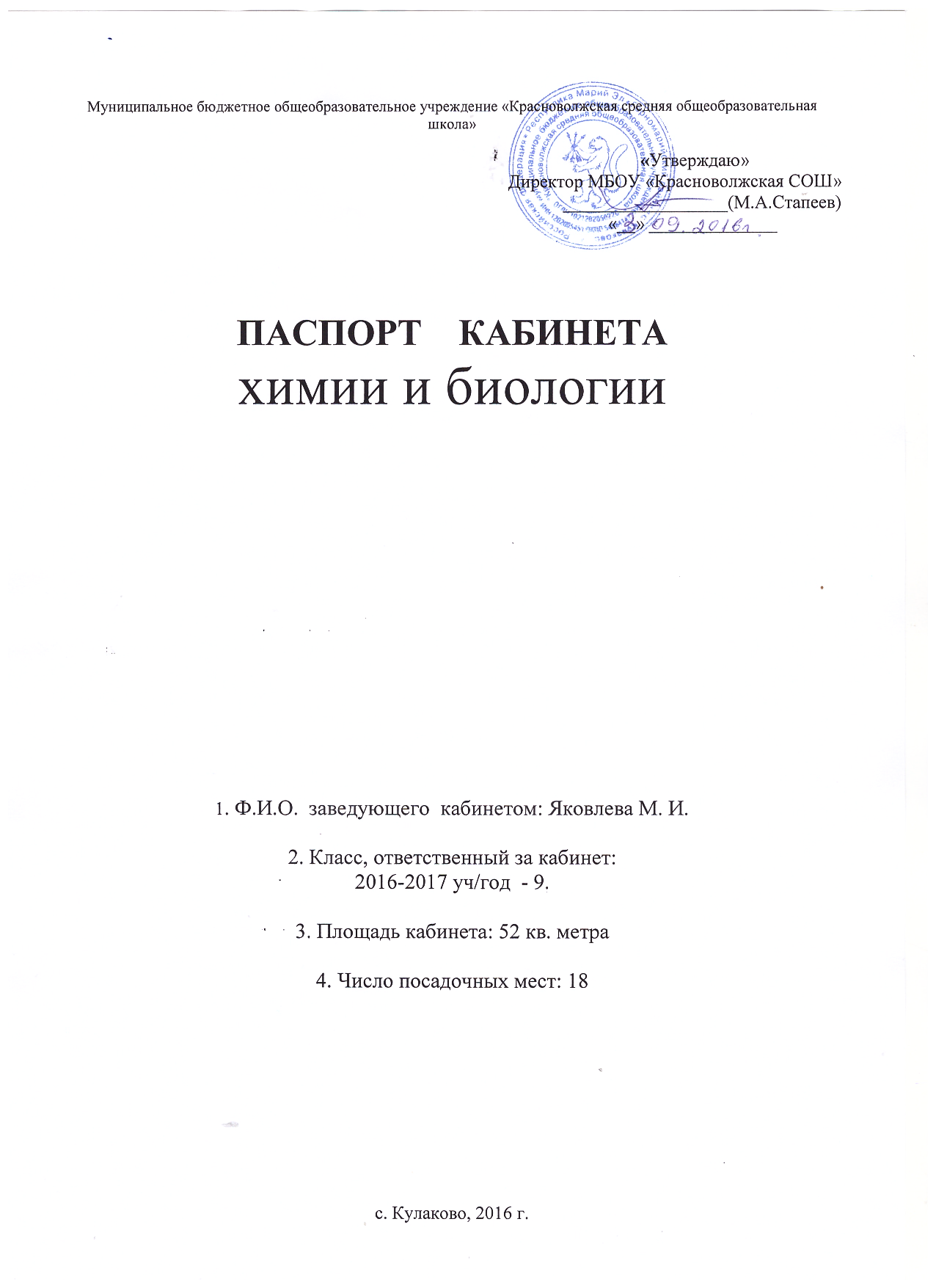 с. Кулаково, 2016 г.содержание паспортаОбщие сведения о кабинете.Документация учебного кабинетаПоложение об учебном кабинете, его оснащении.Анализ работы кабинета за 2015-2016 учебный год.План работы кабинета химии и биологии   на 2016-2017 учебный год.Перспективный план развития кабинета химии и биологии  на 2014-2019  гг. Оценка состояния кабинета.Оформление кабинета.Учебно-методическое обеспечение кабинета.Работа по совершенствованию учебно-методического обеспечения кабинетаПравила пользования учебным кабинетом.Должностная инструкция зав. кабинетом химии  и биологии.Инструкция по охране труда для лаборанта кабинета химии и биологии.График работы кабинета.План эвакуации учащихся из кабинета химии и биологии в случае возникновения  пожара.Схема электроосвещения кабинета Перечень медицинской аптечкиСанитарно-гигиенические требования к кабинету  химииОпись наличия оборудования и программных средств кабинетаОборудованиеОпись имущества кабинетаМебель кабинетаАппаратные средстваПрограммные средстваКаталог учебно-методической литературыКаталог учебных таблиц и демонстрационных пособийПоложение об учебном кабинете, его оснащении.Мебель кабинетаРабочее место учащегося:Парты – двухместные  маркировка зеленая №  5     -9 шт.;Лабораторный  комплекс для учебной практической и проектной деятельности по химии. - 6 шт.     (двухместные)Стулья – маркировка  зеленая №5    -   18 шт.;Доска:  для мела  (3-х элементная, магнитная) – 1 шт.Рабочее место учителя:Стул  -  1 шт.; Стол для учителя – 1 шт.; Стол демонстрационный – 2 шт.,                           Оценка состояния кабинетаОценка кабинета по итогам проверки готовности к новому учебному годуДокументация учебного кабинетаПравила пользования учебным кабинетомУчебный кабинет должен быть открыт за 15 минут до начала занятий.В кабинет входить только с разрешения учителя. Во время перемены учащиеся находятся в коридоре и входят в класс за две минуты до звонка. В перемену в классе находятся двое дежурных, которые:проветривают класс,  следят, чтобы в классе никого не было во время перемены,  разрешают учащимся войти в класс за две минуты до звонка и с разрешением учителя.Учащиеся размещаются в классной комнате по двое за столом, начиная с заполнения мест у доски. Учащиеся должны входить в класс спокойно,  не толкаясь, соблюдая порядок. Портфели размещаются с внутренней стороны, но не в столе. Запрещается включать в кабинете какие-либо выключатели Нельзя в кабинете без разрешения трогать  ни один прибор. Учащиеся не должны находиться в лаборантской. Оборудование, установленное на ученических столах для лабораторных работ, берется только по указанию учителя. Обязательно соблюдать правила по ТБ.Учитель должен проследить за чистотой  кабинета по окончании занятий в нем.Наличие аптечки                          Перечень перевязочных средств и медикаментовдля аптечки школьного кабинета (лаборатории) химии и биологииАммиака р-р 10%АнальгинАцетилсалициловая кислотаБинт марлевый нестерильный 5м х 10смБинт стерильный 5м х 10смБинты эластичные трубчатые №№ 1,3,6Борная кислотаБриллиантового зеленого р-р 1%Валерианы экстрактВалидолВатаЖгут кровоостанавливающийКалия перманганатЛейкопластырь 1,9 см х 7,2 см (2,5 см х 7,2 см)Лейкопластырь бактерицидный 3,8 см х 3,8 смНатрия гидрокарбонатСтаканчик медицинский мерныйУголь активированный   Название лечебного учреждения: медпункт с. Кулаково   Телефон: 6-22-40.ДОЛЖНОСТНАЯ ИНСТРУКЦИЯ  заведующего кабинетом (лабораторией) химии и биологии 1. Общие положения. 1.1 Заведующий кабинетом (лабораторией) назначается приказом директора школы на каждый учебный год.1.2  В своей деятельности руководствуется Уставом школы, стандартом учреждения по охране труда. Положением о заведующем кабинетом (лабораторией), приказами директора и  должностной инструкцией.2. Заведующий кабинетом (лабораторией) должен знать: -Конституцию РФ, законы РФ, решения правительства РФ и органов управления образованием по вопросам образования;                                                                                                         -Конвенцию о правах ребенка;                                                                                                                        -содержание и принципы организации обучения  по преподаваемым дисциплинам;                      -основы экономики, организации производства и управления;                                                                 -педагогику, физиологию и методику профессионального обучения и воспитания обучающихся;                                                                                                                                                                    -основы трудового законодательства; правила и нормы охраны туда, техники безопасности и противопожарной защиты.3. Обязанности.Заведующий кабинетом (лабораторией) обязан : -выполнять требования Устава школы и Правил внутреннего распорядка, приказы директора школы и распоряжения заместителей директора  в пределах их компетенции;                                                                                                                                                -своевременно составлять план работы кабинета (лаборатории);                                                                                   -принимать меры по своевременному обеспечению кабинета ( лаборатории) необходимым оборудованием, наглядными пособиями, техническими средствами обучения;                                                                                                                                                    -совершенствовать и модернизировать материально-техническую базу кабинета (лаборатории);                                                                                                                                                                        -своевременно информировать администрацию школы о необходимости проведения планово-предупредительных ремонтов оборудования, мебели и помещения кабинета (лаборатории); принимать участие в организации названных работ;                                                              -выполнять требования правил и норм охраны труда, техники безопасности и противопожарной защиты; -осуществлять еженедельно первую ступень контроля по соблюдению норм охраны труда, техники безопасности и противопожарной защиты с записью в соответствующий журнал;                                                                                                                                          -проводить инструктажи учащихся перед выполнением лабораторных работ с записью в соответствующий журнал;                                                                                                                                 4. Права.Заведующий кабинетом (лабораторией )  имеет право : -вносить предложения администрации школы по обеспечению кабинета (лаборатории) необходимым оборудованием для качественной реализации учебного процесса и совершенствования условий труда;                                                                                    -ходатайствовать о наложении дисциплинарного взыскания на учащихся, нарушающих правила внутреннего распорядка, правила и нормы охраны труда, техники безопасности и противопожарной защиты.5. ОтветственностьЗаведующий кабинетом (лабораторией) несет ответственность за : -обеспечение требований по охране труда, техники безопасности и противопожарной защите;                                                                                                                                              -своевременное и правильное оформление документации по охране труда, техники безопасности и противопожарной защите;                                                                                                       -сохранность учебно-материального оснащения кабинета ( лаборатории);                                               -выполнение данной инструкции.Общие сведения о кабинетеПЕРСПЕКТИВНЫЙ ПЛАН РАЗВИТИЯ КАБИНЕТА химии  на 2013-2018 гг.   План работы кабинета химии и биологии  на 2016-2017 учебный год                 Задачи кабинета химии и биологии   на 2016-2017  учебный год:1.Обеспечение качественного выполнения программы по химии и биологии  в  8, 9, 10, 11 классах.2.Организация фронтальной учебной деятельности с использованием мультимедиапроектора и компакт-дисков учебного назначения, а также ресурсов Интернета.3. Организация обучения и доступа учащихся к Интернет-ресурсам по химии.4.Обеспечение комфортных условий труда, соблюдение санитарно-гигиенических норм в кабинете.5.Поддержание в рабочем состоянии  оборудования для лабораторных работ и демонстрационных опытов, имеющихся в кабинете.6.Пополнение кабинета современной справочной литературой по химии и биологии, раздаточными и дидактическими материалами.Организационная деятельность при подготовке новому учебному году:Учебно-методическая деятельность:Соблюдение санитарно-гигиенических норм в кабинете химии и биологииПланэвакуации учащихся из кабинета химии и биологии в случае                         возникновения пожара.                                             График работы кабинета химии и биологии                                            на   2016-2017  учебный год.ИНСТРУКЦИЯ по охране труда для лаборанта кабинета химии и биологииI. Общие требования безопасности 1. К работе допускаются лица обоего пола, достигшие 18 лет, прошедшие медосмотр.2. Лаборант кабинета химии должен: - знать свои должностные обязанности и инструкции по ОТ; - пройти вводный инструктаж и инструктаж на рабочем месте;- руководствоваться в работе правилами внутреннего распорядка;- режим труда и отдыха определяется графиком его работы.3. Травмоопасность рабочего мест: - при работе с химическими веществами при выполнении лабораторных работ;- при включении электроосвещения; - при работе с приборами, их ремонте.4. Хранить химические вещества,  приборы и оборудование в шкафах. Согласно группам хранения реактивоа.5. Не применять запрещённые приборы на учебных занятиях.6. Не допускать присутствия учащихся и посторонних лиц в лаборантской.7. Соблюдать чистоту и порядок на рабочем месте.8. Соблюдать личную гигиену и технику безопасности.9. Работать только в спецодежде (халат, резиновые перчатки, защитные очки).10. О случаях травматизма сообщать администрации школы.11. Не заниматься ремонтом электроустановочных изделий (розеток, вилок и т.п.).12. Иметь в лаборантской медицинскую  аптечку и средства пожаротушения.13. Нести ответственность (административную, материальную, уголовную) за нарушение требований инструкций по охране труда.II. Требования безопасности перед началом работы: - проверить готовность рабочего места:   - одеть рабочую одежду ;- получить задание у учителя химии ;- проветрить помещение ;- приготовить необходимые вещества, приборы и оборудование для практических работ.III. Требования безопасности во время работы - все работы выполнять в рабочей одежде ;- не привлекать учащихся к переноске хим. вещества.  лабораторного оборудования и приборов; - во время лабораторных работ находиться в учебном кабинете; - оказывать помощь учителю химии в проведении практических работ; IV. Требования безопасности в аварийных ситуациях - в случае возникновения аварийных ситуаций, сообщить администрации школы; - при пожаре сообщить администрации и известить службу 01; - принять меры к тушению возгорания первичными средствами; - оказать первую помощь пострадавшим в случае травматизма ;- при внезапном заболевании, плохом самочувствии сообщить администрации.V. Требования безопасности по окончании работы - убрать все хим.  вещества, приборы и оборудование в места хранения;- все приборы должны иметь бирку с названием и назначением; - сделать влажную уборку; - снять и привести в порядок рабочую одежду; - о всех недостатках, обнаруженных во время работы, сообщить администрации.  Соблюдение в кабинете химии и биологии правил ТБОформление  кабинетаСхема электроосвещения кабинета химии и биологии                              Лампа                                      Розетка                      Выключатель                ПроводАнализ работы кабинета химии и биологии                                   за  2015 – 2016 учебный  год.          Кабинет химии и биологии в прошлом учебном году использовался для работы  в   8-11 классах учителем химии Яковлевой М. И  Работа кабинета за 2015-2016 учебный год признана удовлетворительной. На  уроках  использовались  таблицы,  имеющиеся  в  кабинете,  раздаточный   и  дидактический  материал, а также демонстрационное и лабораторное оборудование.  Неоценимую  помощь  в  нашей  работе  оказывают  новые  информационные  технологи: применение компьютера (проводились медиа - уроки).  В кабинете проводились внеклассные мероприятия.                                                                                                                                                      Сменные  учебно-методические  стенды  обновлялись  постоянно.                                     Проведен профилактический осмотр оборудования для лабораторных работ и демонстрационных опытов.  Обновлялся дидактический материал.  Совместно с учащимися  ведется работа по озеленению класса.  Кабинет  готов  для  работы.  Расписание   работы  кабинета  имеется.                                                                                                                     Размещение мебели в кабинете (лаборатории). 1. Демонстрационный стол устанавливают на подиуме высотой 0,1 - 0,2 м на расстоянии не менее 1 м от классной доски.2. Расстояние между передним краем подиума и первыми ученическими столами должно быть не менее 0,8 м.3. Между рядами столов и стенами класса - лаборатории  соблюдаются следующие расстояния:  в учебных помещениях обычной прямоугольной конфигурации от наружной стены до первого ряда столов - не менее 0,5 м; от внутренней стены до третьего ряда столов - не менее 0,5 м; от задней стены (шкафов) до столов - не менее 0,65 м; от классной доски до первых столов - не менее 2,5 м; между рядами двухместных столов - не менее 0,6 м.4.В учебных помещениях квадратичной и поперечной конфигурации  при расстановке мебели в четыре ряда расстояния между рядами столов и стенами помещения сохраняются; расстояние от классной доски до первых столов должно быть не менее 2,5 м, что при длине доски в 3 м обеспечивает «угол рассмотрения» для школьников, сидящих за первыми столами в первом и четвертом рядах, не менее 30°.5. Рабочие места за первыми и вторыми столами в любом ряду кабинета отводятся школьникам со значительным снижением остроты слуха (разговорная речь воспринимается от 2 до 4 м). Школьникам с пониженной остротой зрения отводятся рабочие места в ряду у окна за первыми столами, где наиболее благоприятные условия освещения естественным светом. При хорошей коррекции зрения очками школьники могут сидеть в любом ряду.6. Школьникам с ревматическими заболеваниями (склонным к частым ангинам и острым воспалениям верхних дыхательных путей) рабочие места отводятся дальше от окон.7. В целях профилактики против искривления позвоночника и развития косоглазия следует каждую четверть проводить перемещение учащихся, сидящих в первом и третьем (четвертом) рядах, не нарушая при этом соответствия номеров мебели росту школьников.Санитарно-гигиенические требования к кабинету  химии и биологии1. Санитарно-гигиенические требования1.1. Естественное и искусственное освещение кабинета должно быть обеспечено в соответствии со СНиП1.2. Ориентация окон учебных помещений должна быть на южную, восточную или юго-восточную стороны горизонта.                                                                                                                                                1.3. В помещении должно быть боковое левостороннее освещение. При двустороннем освещении в помещении кабинета шириной - более 6 м обязательно устройство правостороннего подсвета, высота которого должна быть - не менее 2,2 м от пола.                                                                                                              1.4. Запрещается загромождение световых проемов (с внутренней и внешней стороны) оборудованием или другими предметами. Светопроемы кабинета должны быть оборудованы регулируемыми солнцезащитными устройствами типа жалюзи, тканевыми шторами светлых тонов, сочетающихся с цветом стен и мебели.                                                                                                                      1.5. Для искусственного освещения следует использовать люминесцентные светильники типов: ЛС002х40, ЛП028Х40, ЛП002-2х40, ЛП034-4х36, ЦСП-5-2х40. Светильники должны быть установлены рядами вдоль лаборатории параллельно окнам. Необходимо предусматривать раздельное (по рядам) включение светильников. Классная доска должна освещаться двумя установленными параллельно ей зеркальными светильниками типа ЛПО-30-40-122(125) ("кососвет"). Светильники должны размещаться выше верхнего края доски на О,3 м и на 0,6 м в сторону класса перед доской.                                                                                                                           1.6. Наименьший уровень освещенности рабочих мест для учителя и для обучающихся при искусственном освещении должен быть не менее 300 лк, на классной доске - 500 лк.1.7. Окраска помещения в зависимости от ориентации должна быть выполнена в теплых или холодных тонах слабой насыщенности. Помещения, обращенные на юг, окрашивают в холодные тона (гамма голубого, серого, зеленого цветов), а на север - в теплые тона (гамма желтого, розового цветов). Не рекомендуется окраска в белый, темный и контрастные цвета (коричневый, ярко-синий, лиловый, черный, красный, малиновый).1.8. Полы должны быть без щелей и иметь покрытие дощатое, паркетное или линолеумное на утепленной основе.1.9. Стены кабинета должны быть гладкими, допускающими их уборку влажным способом.Оконные рамы и двери окрашивают в белый цвет.Коэффициент светового отражения стен должен быть в пределах 0,5-0,6, потолка - 0,7-0,8, пола - 0,3-0,5.1.10. Кабинет должен быть обеспечен отоплением и приточно-вытяжной вентиляцией с таким расчетом, чтобы температура в помещениях поддерживалась в пределах 18-21 градус Цельсия; влажность воздуха должна быть в пределах 40-60 %.1.11. Естественная вентиляция должна осуществляться с помощью фрамуг или форточек, имеющих площадь не менее 1/50 площади пола и обеспечивающих трехкратный обмен воздуха. Фрамуги и форточки должны быть снабжены удобными для закрывания и открывания приспособлениями.1.12. Электроснабжение кабинета должно быть выполнено в соответствии с требованиями ГОСТ 28139-89 и ПУЭ.1.13. Лаборатория и лаборантская должны быть обеспечены отоплением и плиточно- вытяжной вентиляцией с таким расчетом, чтобы температура в помещениях поддерживалась в пределах 18-21 градус Цельсия; влажность воздуха должна быть в пределах 40-60%.  1.14. Содержание вредных паров в указанных помещений не допускается.1.15. При использовании в кабинете лабораторных электрических приборов класса II (по способу защиты человека от поражения электрическим током) допускается подводка на рабочее место обучающихся тока напряжением 220 В.1.16. Штепсельные розетки, к которым подводится напряжение 2-42 В, должны конструктивно отличаться от розеток, к которым подводится более высокое напряжение.1.17. Электропитание рабочих мест может быть обеспеченно специальным школьным комплектом электроснабжения учебных кабинетов, обеспечивающими скрытую специальную подводку электрического тока на рабочие места учителя и обучающихся требуемых номиналов напряжения.1.18. Расположение электрощита и «Устройства защитного отключения» должно давать учителю возможности быстрого отключения системы электроснабжения. Рекомендуемое размещение – слева или справа от классной доски.Группы хранения реактивовСведения об особых свойствах и группах хранения веществДля всех веществ  ниже даются следующие характеристики:Особая отметка (графа 2). Если здесь стоит знак  *, то в формах, предусмотренных «Типовыми перечнями» вещество используется только учителем. Учащимся можно выдавать вещества в виде разбавленных растворов.Если в этой графе поставлен знак  **, то вещество требует особого обращения из-за того, что у него высока физиологическая  активность в относительно малых дозах, повышенная пожароопасность или возможны тяжелые отдаленные последствия воздействия на организм. Учащимся в исходных формах не выдается.  Если особой отметки нет, то вещество при соблюдении правил техники безопасности используется всеми без ограничения.     2.  Группы хранения веществ определяются в первую очередь их химической совместимостью: при случайном смещении веществ одной и той же группы между ними не должно быть взаимодействия или, если таковое произойдет, продукты реакции и тепловой эффект не должны представлять опасности (графа 3).     3. Действие на организм указывается в графе 4. Если вещество не          представляет опасности ни при кратковременном, ни при длительном               воздействии, в графе ставится прочерк.     4. Знаком « + » возле названия обозначены вещества, проникающие в           организм в капельно-жидком состоянии через кожу.Электронные учебно-методические комплекты1.Электронная библиотека «Просвещение»     «ХИМИЯ» 8 классУчебное пособие включает подробный теоретический материал в  соответствие с учебной программой по химии, интерактивные упражнения для проверки и закрепления знаний в конце каждого урока и каждой главы. Пошаговый разбор решения химических задач.Особенности программы:200 полноэкранных видеосюжетов с показом экспериментовАнимированное представление химических процессов на микроуровне;Интерактивная периодическая система химических элементов Д.И. Менделеева;Словарь химических терминов;Биографии знаменитых учёных.2.Учебное электронное издание «Химия (8-11 класс).Виртуальная лаборатория» предназначено для изучения химии в 8-11 классах средней школы.Виртуальная лаборатория содержит опыты по следующим разделам:Оборудование лаборатории.Свойства неорганических веществ.Свойства органических веществ.Химические реакции.Атомы и молекулы.3. Учебное электронное пособие «Химия общая и неорганическая  10-11 классы»  включает  следующие разделыПСХЭ Д.И.МенделееваХимическая связь и строение неорганических веществ.Теория электролитичекой диссоциации.Окислительно-восстановительные реакции.Обзор элементов главных и побочных подгрупп.Учебно-наглядные пособия Реактивы для кабинета химии1. Набор 1С «Кислоты»2. Набор 3 ВС «Щелочи»3 . Набор 6С «Органические вещества»4. Набор 9ВС «Образцы Неорганических веществ»5. Набор 11С «Соли для демонстрационных опытов»6. Набор 12ВС «Неорганические вещества»7. Набор 14ВС «Сульфаты, сульфиты, Сульфиды»8. Набор 21ВС «Неорганические вещества» 9. Набор 22ВС «Индикаторы» Раздаточный и дидактический материал Печатные учебные пособияРаздаточный  материал Контрольно-измерительные материалы  Библиотека для учителяУМК (УЧЕБНИКИ, ПОСОБИЯ)Литература для учащихсяЛабораторный комплекс для учебной практической и проектной деятельности по химии (ЛКХ)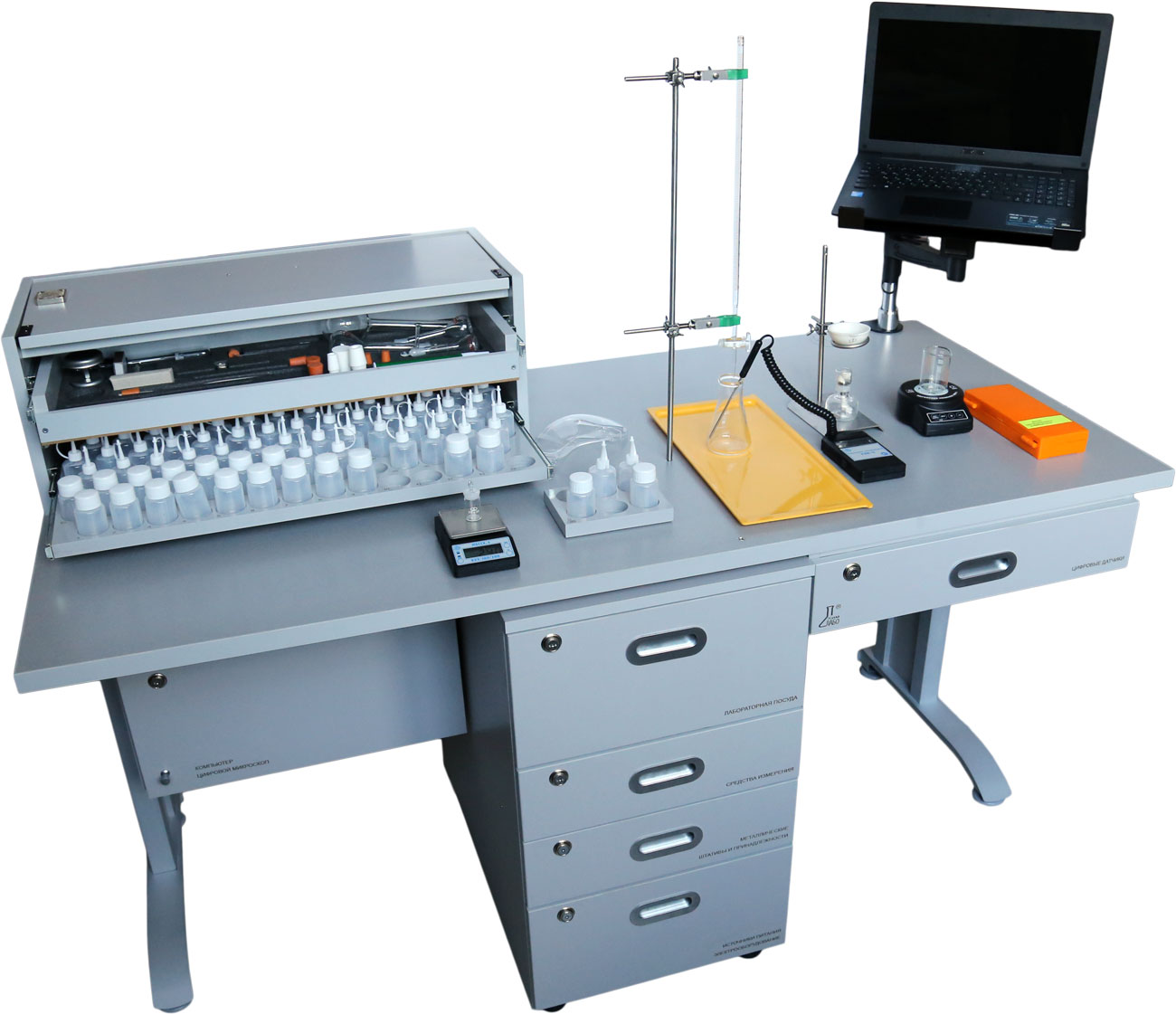 Комплекс представляет собой автоматизированное рабочее место для химических исследований.Комплекс обеспечивает:проведение лабораторных и практических работ, опытов и наблюдений по химии на базовом и углубленном уровнях в соответствии с ФГОС;формирование навыков работы с современным лабораторным оборудованием и ИКТ;переход к самостоятельным проектным и поисково-исследовательским работам;подготовку и выполнение экспериментальных заданий ОГЭ (ГИА) по химии. Полка настольной тумбыЯщик настольной тумбыЯщик №1 напольной тумбыЯщик №2 напольной тумбыЯщик №3 напольной тумбыЯщик №4 напольной тумбыЯщик №5 справа под столешницейПолка в левой части стола под столешницейКомпьютер (Ноутбук) (в комплекте с кронштейном):  1 шт.Монитор:
- диагональ экрана, 15 дюймов,
Процессор:
- частота 1,5 ГГц
Оперативная память:
- объем памяти 2 Гб
Жесткий диск:
- объем памяти 320 Гб
Wi-Fi - 802.11 b/g/n; 10/100 Мбит/сек (Ethernet), USB 2.0 - 2 разъема.
Предустановленная операционная система Windows.Оборудование, приобретенное для кабинета химии в 2016-2017 учебном году.Плакаты для кабинета химииИнструкция по охране труда для учащихся во время практических и лабораторных работе в кабинете химииI. Соблюдение требований настоящей Инструкции обязательно для учащихся, работающих в кабинете химии.2. Допуск посторонних лиц в кабинет в момент проведения эксперимента разрешается только с ведома учителя химии.3. Во время работы в кабинете учащиеся обязаны быть в халатах и пользоваться средствами индивидуальной защиты (по указанию учителя), поддерживать порядок на рабочем месте.4. Прежде чем приступить к выполнению работы, необходимо изучить по учебнику или пособию порядок ее проведения. Следует соблюдать все указания учителя по безопасному обращению с реактивами и растворами, методам нагревания, наполнению сосудов и т.д.5. Подготовленный к работе прибор необходимо показать учителю или лаборанту.6. Запрещается проводить самостоятельно любые опыты, не предусмотренные данной работой.7. Запрещается прием пищи и напитков в кабинете химии.8. Запрещается загромождать проходы портфелями, сумками.9. При получении травмы (порезы, ожоги), а также при плохом самочувствии учащиеся должны немедленно сообщить об этом учителю или лаборанту.10. Запрещается выносить из кабинета и вносить в него любые вещества без разрешения учителя.11. Обо всех разливах жидкостей, а также о рассыпанных твердых реактивах нужно сообщить учителю или лаборанту. Самостоятельно убирать любые вещества запрещается.12. Запрещается выливать в канализацию растворы и органические жидкости, они должны сливаться в специальные сосуды на рабочих местах.13. Обо всех неполадках в работе оборудования, водопровода, электросети и т. д. необходимо ставить в известность учителя или лаборанта. Устранять неисправности учащимся самостоятельно запрещается.14. Запрещается оставлять без присмотра нагревательные приборы.15. Уборка рабочих мест по окончании работы производится в соответствии с указаниями учителя.16. По окончании практических и лабораторных работ учащиеся обязаны вымыть руки с мылом.17. При возникновении в кабинете во время занятий аварийных ситуаций (пожар, появление сильных посторонних запахов) не допускать паники и подчиняться только указаниям учителя. ИНСТРУКЦИЯ ПО ОХРАНЕ ТРУДА ПРИ РАБОТЕ В КАБИНЕТЕ ХИМИИI. ОБЩИЕ ПОЛОЖЕНИЯ1.   Соблюдение требований настоящей инструкции обязательно для всех лиц, работающих в кабинете химии.2.    К работе в кабинете химии допускаются лица в возрасте не моложе 18 лет, прошедшие инструктаж по охране труда, медицинский осмотр и не имеющие противопоказаний по состоянию здоровья.3.   Лица, допущенные к работе в кабинете химии, должны соблюдать правила внутреннего распорядка, расписание учебных занятий, установленные режимы труда и отдыха.4.       При работе в кабинете химии на работающих и обучающихся возможно воздействие опасных и вредных производственных факторов с такими последствиями, как:-         химические ожоги при попадании на кожу или в глаза едких химических веществ;-         термические ожоги при неаккуратном пользовании спиртовками и нагревании веществ в пробирках, колбах и т.п.;-         порезы рук при небрежном обращении с лабораторной посудой;-         отравление парами и газами высокотоксичных химических веществ;-         ожоги от возникшего пожара при неаккуратном обращении с легковоспламеняющимися и горючими жидкостями;-         поражение электрическим током при нарушении правил пользования электроприборами.5.   Учащиеся могут находиться в кабинете химии только в присутствии учителя: пребывание учащихся в помещении лаборантской запрещается.6.       Учащиеся не допускаются к выполнению обязанностей лаборанта.7.        Запрещается использовать кабинет химии в качестве классных комнат для занятий по другим предметам и для групп продлённого дня.8.       В кабинете химии из числа внеурочных мероприятий разрешается проводить только занятия химического кружка и факультатива по химии.9.    Запрещается пить, есть и класть продукты на рабочие столы в кабинете химии и лаборантской, принимать пищу в спецодежде.10.      Кабинет химии должен быть оборудован вытяжным шкафом.11.  Всем лицам, работающим в кабинете химии, необходимо применять индивидуальные средства защиты, а также соблюдать правила личной гигиены. Администрация школы обязана обеспечить учителя химии и лаборанта спецодеждой и средствами индивидуальной защиты (хлопчатобумажный халат, защитные очки, фартук из химически стойкого материала, резиновые перчатки; халат должен застёгиваться только спереди, манжеты рукавов должны быть на пуговицах, длина халата — ниже колен). Стирать халат, испачканный химическими реактивами, необходимо отдельно от остального нательного белья.12.      Кабинет химии должен быть оснащен первичными средствами пожаротушения: двумя огнетушителями, ящиком с песком, накидками из огнезащитной ткани размером 1,2 м х 1,8 м и 0,5 м х 0,5 м.13.   В кабинете химии (в лаборантской) должна быть аптечка первой медицинской помощи, укомплектованная в соответствии с перечнем медикаментов, разработанным для школьных кабинетов химии.14.    Каждый работающий в кабинете химии должен знать местонахождение средств противопожарной защиты и аптечки первой медицинской помощи.15.     В каждом несчастном случае пострадавший или очевидец несчастного случая обязан немедленно сообщить администрации школы.16.       Работающие в кабинете химии должны соблюдать правила техники безопасности и пожарной безопасности, выполнять требования инструкций по безопасному обращению с реактивами, лабораторным оборудованием и электроприборами, содержать в чистоте рабочее место.17.       На видном месте в кабинете химии должен быть Уголок техники безопасности, где необходимо разместить конкретные инструкции с условиями безопасной работы и правила поведения в химическом кабинете.18.   Лица, допустившие невыполнение или нарушение инструкции по охране труда, привлекаются к дисциплинарной ответственности в соответствии с правилами внутреннего трудового распорядка и, при необходимости, подвергаются внеочередной проверке знаний норм и правил охраны труда.II. ТРЕБОВАНИЯ БЕЗОПАСНОСТИ ПЕРЕД НАЧАЛОМ РАБОТЫ1.       Проверить исправность и работу вентиляции вытяжного шкафа.2.       Тщательно проветрить помещение кабинета химии и лаборантской.3.    Надеть спецодежду. При работе с токсичными и агрессивными веществами подготовить к использованию средства индивидуальной защиты.4.    Подготовить к работе необходимое оборудование, лабораторную посуду, реактивы, приборы.III. ТРЕБОВАНИЯ БЕЗОПАСНОСТИ ВО ВРЕМЯ РАБОТЫ1.      Во время работы в кабинете химии необходимо соблюдать чистоту, тишину и порядок на рабочем месте.2.        Запрещается пробовать на вкус любые вещества. Нюхать вещества можно, лишь осторожно направляя на себя пары или газы лёгким движением руки, а не наклоняясь к сосуду и не вдыхая полной грудью.3.        В процессе работы необходимо следить, чтобы вещества не попадали на кожу лица и рук, так как многие вещества вызывают раздражение кожи и слизистых оболочек.4.         Опыты нужно проводить только в чистой посуде.5.       На всех банках, склянках и другой посуде, где хранятся реактивы, должны быть этикетки с указанием названия вещества. Запрещается хранить реактивы в емкостях без этикеток или с надписями, сделанными карандашом по стеклу, растворы щелочей — в склянках с притёртыми пробками, а легковоспламе­няющиеся и горючие жидкости — в сосудах из полимерных материалов.6.      Склянки с веществами или растворами необходимо брать одной рукой за горлышко, а другой снизу поддерживать за дно.7.   Растворы необходимо наливать из сосудов так, чтобы при наклоне этикетка оказывалась сверху (этикетку — в ладонь!). Каплю, оставшуюся на горлышке сосуда, снимают верхним краем той посуды, куда наливается жидкость.8.     При пользовании пипеткой категорически запрещается втягивать жидкость ртом.9.  Твёрдые сыпучие реактивы разрешается брать из склянок только с помощью совочков, ложечек, шпателей, пробирок.10.  При нагревании жидких и твёрдых веществ в пробирках и колбах нельзя направлять их отверстия на себя и соседей. Нельзя также заглядывать сверху в открыто нагреваемые сосуды во избежание возможного поражения в результате химической реакции.11.  Категорически запрещается выливать в раковины концентрированные растворы кислот и щелочей, а также различные органические растворители, сильно пахнущие и огнеопасные вещества. Все отходы нужно сливать в специальную стеклянную тару ёмкостью не менее 3 л крышкой (для последующего обезвреживания).12.  Запрещается использовать в работе самодельные приборы и нагревательные приборы с открытой спиралью.13.    Не допускается совместное хранение реактивов, отличающихся по химической природе.14.   Выдача учащимся реактивов для опытов производится в массах и объемах, не превышающих их необходимое количество для данного эксперимента, а растворов — концентрацией не выше 5%. На рабочих местах для постоянного размещения допускаются только реактивы и растворы набора типа НРП, утвержденного Министерством просвещения РФ.IV. ТРЕБОВАНИЯ БЕЗОПАСНОСТИ ПО ОКОНЧАНИИ РАБОТЫ1.    Привести в порядок рабочее место, убрать все химреактивы на свои места в лаборантскую в специальные шкафы и сейфы.2.   Отработанные растворы реактивов слить в специальную стеклянную тару с крышкой, ёмкостью не менее 3 л (для последующего обезвреживания и уничтожения). 3.     Выключить вентиляцию вытяжного шкафа.4.     Снять спецодежду и средства индивидуальной защиты.5.    Тщательно вымыть руки с мылом.6.     Тщательно проветрить помещение кабинета химии и лаборантской.V. ТРЕБОВАНИЯ БЕЗОПАСНОСТИ В АВАРИЙНЫХ СИТУАЦИЯХ1.  В случаях с разбитой лабораторной посудой, не собирать её осколки незащищенными руками, а использовать для этой цели щетку и совок.2. Уборку разлитых и рассыпанных реактивов производить, руководствуясь требованиями инструкции по безопасной работе с соответствующими химическими реактивами.3. В случае с разлитой легковоспламеняющейся жидкостью и ее загоранием немедленно сообщить в ближайшую пожарную часть и приступить к тушению очага возгорания первичными средствами пожаротушения.4.  При получении травмы немедленно оказать первую помощь пострадавшему, сообщить об этом администрации школы, при необходимости отправить пострадавшего в ближайшее лечебное учреждение.Правила техники безопасности при работе с химическими веществами и лабораторным оборудованиемОбщие правилаПри всех работах соблюдать максимальную осторожность. Помните, что неаккуратность, невнимательность, недостаточные знания приборов и свойств веществ, с которыми ведется работа, могут повлечь за собой несчастный случай. Химические опыты выполнять с теми количествами веществ и концентрациями растворов, в таких условиях, посуде и приборах, которые указаны в руководстве.Не ставить ни одного опыта без предварительной проверки используемых приборов.Не проводить опытов в грязной посуде. Посуду мыть по окончанию опыта.Не оставлять вещества в посуде без этикеток или надписей.Не пробовать вещества на вкус. Не класть на поверхность лабораторного стола пищевые продукта. Нюхать какие-либо вещества нужно с осторожностью, не наклоняясь над сосудом  не делая сильного вдоха. Воздух с парами вещества следует направлять к себе рукой.Вещества никому не отдавать и не брать домой. Не наклоняться над сосудом , в котором что-нибудь кипит, а так же при наливании жидкостей, так как брызги могут попасть в глаза.Беречь глаза! Если в опытах может произойти разбрызгивание или разбрасывание веществ, надевать очки.Пробирку, в которой нагревают жидкость держать отверстием в сторону от себя и от соседа, так как жидкость в следствие перегревания нередко выбрасывается из пробирки. Не следует греть пробирку только снизу, необходимо прогревать все одержимое пробирки.Проводя опыты с выделением газа ил нагреванием жидкости, следите, чтобы прибор имел свободный выход для газа. Не нагревать жидкость в плоскодонных колбах.Если какое-нибудь вещество попадает на кожу, необходимо смыть его большим количеством воды, а затем применить нейтрализующие вещества. Особенно важно быстро промыть глаза, если в них попадает какой-нибудь реактив.Правила обращения с едкими и горючими веществамиРаботу с кислотами и щелочами проводить только под наблюдением учителя.При измельчении твердых веществ надевать предохранительные очки и резиновые перчатки.Разливать едкие жидкости через воронку.При разбавлении концентрированной серной кислот вливать кислоту в воду, а не наоборот, во избежании опасного разбрызгивания.Не зажигать водород и другие горючие газ или пары у конца газоотводной трубки без предварительного испытания их на чистоту.Соблюдать крайнюю осторожность с горючими материалами (эфир, бензол, бензин, ацетон и др.)Не держать легко воспламеняющиеся жидкости вдали от огняПравила обращения с нагревательными приборами Уходя с рабочего места, никогда не оставляйте зажженных спиротвок или включенных нагревательных приборов.Зажигать спиртовку только спичкой или лучиной. Запрещается зажигать спиртовку от другой горящей спиртовки, так как при этом горючее может пролиться и загореться.При гашении спиртовки не дуть на пламя, а закрыть фитиль колпачком.Регулировать размеры пламени спиртовки следует фитилем, для этого спиртовку нужно погасить, вынуть трубку из резервуара и передвинуть фитиль пинцетом.Фитиль не должен слишком плотно входить в трубку резервуара, так как это мешает всасыванию горючего и спиртовка плохо горит.Нагрев на спиртовке необходимо производить в верхней части пламени.Ели спиртовка не используется, держать ее закрытой.Обращаться со спиртовкой осторожно, чтобы не уронить ее. Если все-таки это случилось, и горящий спирт разлился по столу, закрыть пламя полотенцем и залить водой.Правила безопасного обращения с лабораторной посудойПри сборке приборов и стекла недопустимо прилагать повышенные усилия.Осколки, образовавшиеся при случайном повреждении стеклянной посуды, необходимо быстро убрать с помощью щетки и совка.При мытье посуды ершиком. Дно сосуда направляют от себя или вниз.Тонкостенную посуду следует укреплять в зажимах штатива осторожно.Для нагревания разрешается использовать тонкостенную посуду. Заполнять посуду более чем на одну треть запрещается.Нельзя нагревать сосуды выше уровня жидкости.Раствор из флаконов с реактивами наливать так ,чтобы этикетка оказывалась сверху. Каплю, оставшуюся на горлышке, снимает краем той посуды, куда наливают жидкость.ИНСТРУКЦИЯ ПО ОХРАНЕ ТРУДА ПРИ ПРОВЕДЕНИИ ДЕМОНСТРАЦИОННЫХ ОПЫТОВ ПО ХИМИИI. ОБЩИЕ ПОЛОЖЕНИЯ1.   Соблюдение требований настоящей инструкции обязательно для всех лиц, работающих в кабинете химии.2.  К работе в кабинете химии допускаются лица в возрасте не моложе 18 лет, прошедшие инструктаж по охране труда, медицинский осмотр и не имеющие противопоказаний по состоянию здоровья.3. Лица, допущенные к работе в кабинете химии, должны соблюдать правила внутреннего распорядка, расписание учебных занятий, установленные режимы труда и отдыха.4.    При работе в кабинете химии на работающих и обучающихся возможно воздействие опасных и вредных производственных факторов с такими последствиями, как:-         химические ожоги при попадании на кожу или в глаза едких химических веществ;-         термические ожоги при неаккуратном пользовании спиртовками и нагревании веществ в пробирках, колбах и т.п.;-         порезы рук при небрежном обращении с лабораторной посудой;-         отравление парами и газами высокотоксичных химических веществ;-         ожоги от возникшего пожара при неаккуратном обращении с легковоспламеняющимися и горючими жидкостями;-         поражение электрическим током при нарушении правил пользования электроприборами.5.     Запрещается привлекать учащихся к подготовке и проведению демонстрационных опытов по химии: к этой работе разрешается привлекать лаборанта.6.    Запрещается пить, есть и класть продукты на рабочие столы в кабинете химии и лаборантской, принимать пищу в спецодежде.7.    Кабинет химии должен быть оборудован вытяжным шкафом.8.   Всем лицам, работающим в кабинете химии, необходимо применять индивидуальные средства защиты, а также соблюдать правила личной гигиены. Администрация школы обязана обеспечить учителя химии и лаборанта спецодеждой и средствами индивидуальной защиты (хлопчатобумажный халат, защитные очки, фартук из химически стойкого материала, резиновые перчатки; халат должен застёгиваться только спереди, манжеты рукавов должны быть на пуговицах, длина халата — ниже колен). Стирать халат, испачканный химическими реактивами, необходимо отдельно от остального нательного белья.9.  Кабинет химии должен быть оснащен первичными средствами пожаротушения: двумя огнетушителями, ящиком с песком, накидками из огнезащитной ткани размером 1,2 м х 1,8 м и 0,5 м х 0,5 м.10. В кабинете химии (в лаборантской) должна быть аптечка первой медицинской помощи, укомплектованная в соответствии с перечнем медикаментов, разработанным для школьных кабинетов химии.11. Каждый работающий в кабинете химии должен знать местонахождение средств противопожарной защиты и аптечки первой медицинской помощи.12. В каждом несчастном случае пострадавший или очевидец несчастного случая обязан немедленно сообщить администрации школы.13.  Работающие в кабинете химии должны соблюдать правила техники безопасности и пожарной безопасности, выполнять требования инструкций по безопасному обращению с реактивами, лабораторным оборудованием и электроприборами, содержать в чистоте рабочее место.14.  Лица, допустившие невыполнение или нарушение инструкции по охране труда, привлекаются к дисциплинарной ответственности в соответствии с правилами внутреннего трудового распорядка и, при необходимости, подвергаются внеочередной проверке знаний норм и правил охраны труда.II. ТРЕБОВАНИЯ БЕЗОПАСНОСТИ ПЕРЕД НАЧАЛОМ РАБОТЫ1.    Проверить исправность и работу вентиляции вытяжного шкафа.2.    Тщательно проветрить помещение кабинета химии и лаборантской.3. Надеть спецодежду. При работе с токсичными и агрессивными веществами подготовить к использованию средства индивидуальной защиты.4 Проверить исправность подготовленной лаборантом аппаратуры, приборов, качество лабораторной посуды и наличие реактивов.5.   Проверить противопожарные средства кабинета и лаборантской.6.  Удалить с учительского стола все предметы, не относящиеся к данному опыту. Это правило следует особо выполнять в отношении легковоспламеняющихся, горючих и других опасных веществ и объектов.7.   Если учитель проводит опыт впервые, то он обязательно должен предварительно проверить его в отсутствие учащихся с помощью лаборанта.8.  Перед демонстрацией электрифицированных моделей, макетов и т.п., питаемых током от осветительной электросети, необходимо до урока проверить электроизоляцию проводов и всех деталей.9.       При проведении опыта, сопровождающегося громким звуком (выстрелом), яркой вспышкой и т.д., учитель должен предупредить об этом учащихся во избежание их испуга и вредного воздействия на их нервную систему.III. ТРЕБОВАНИЯ БЕЗОПАСНОСТИ ВО ВРЕМЯ РАБОТЫ1.   Демонстрационные опыты по химии, при которых возможно загрязнение атмосферы кабинета токсичными парами и газами, необходимо проводить в исправном вытяжном шкафу с включённой вентиляцией.2.   Опыты нужно проводить с использованием только чистой посуды.3.   При пользовании пипеткой запрещается засасывать жидкость ртом.4.    В процессе работы необходимо следить, чтобы вещества не попадали на кожу лица и рук.5.   Склянки с веществами или растворами необходимо брать одной рукой за горлышко, а другой поддерживать за дно.6.  Реактивы необходимо наливать из сосудов так, чтобы при наклоне этикетка оказывалась сверху (этикетку — в ладонь!). Каплю, оставшуюся на горлышке сосуда, снимают верхним краем той посуды, куда наливается жидкость.7. Твёрдые сыпучие реактивы разрешается брать из склянок только с помощью совочков, ложечек, шпателей, пробирок. Для твёрдой щелочи пользоваться только пластмассовой или фарфоровой ложечкой. Не использовать металлических ложечек и не насыпать щелочи из склянок через край!8.    Для нагревания жидкостей разрешается использовать только тонкостенную посуду. Пробирки для нагревания жидкостей запрещается наполнять более чем на одну треть их объема. Отверстие пробирки при нагревании нельзя направлять в сторону учащихся и на себя.9. Тонкостенную лабораторную посуду следует укреплять в лапке лабораторного штатива осторожно, слегка поворачивая вокруг вертикальной оси или перемещая вверх-вниз.10. Нельзя заглядывать сверху в открыто нагреваемые сосуды во избежание возможного поражения в результате химической реакции.11. Демонстрацию взаимодействия щелочных металлов и кальция с водой необходимо проводить в химических стаканах типа ВН-600, наполненных не более, чем на 0,05 л. В этом случае допускается демонстрация опыта без защитного экрана.12. Запрещается использовать в работе самодельные приборы и нагревательные приборы с открытой спиралью.IV. ТРЕБОВАНИЯ БЕЗОПАСНОСТИ ПО ОКОНЧАНИИ РАБОТЫ1.  Привести в порядок рабочее место, убрать все химреактивы на свои места в лаборантскую в специальные шкафы и сейфы.2.   Установки, приборы, в которых использовались или образовывались вещества 1, 2 и 3 классов опасности, оставить в вытяжном шкафу с работающей вентиляцией до конца занятий, после окончания которых учитель лично производит демонтаж установки, прибора.3.   Отработанные растворы реактивов слить в специальную стеклянную тару с крышкой, емкостью не менее 3 л для последующего обезвреживания и уничтожения.4.   Выключить вентиляцию вытяжного шкафа.5.    Снять спецодежду и средства индивидуальной защиты.6.    Тщательно вымыть руки с мылом.7.    Тщательно проветрить помещение кабинета химии и лаборантской.V. ТРЕБОВАНИЯ БЕЗОПАСНОСТИ В АВАРИЙНЫХ СИТУАЦИЯХ1.   В случаях с разбитой лабораторной посудой, не собирать её осколки незащищенными руками, а использовать для этой цели щетку и совок.2. Уборку разлитых и рассыпанных реактивов производить, руководствуясь требованиями инструкции по безопасной работе с соответствующими химическими реактивами.3. В случаях с разлитой легковоспламеняющейся жидкостью и её загоранием немедленно сообщить в ближайшую пожарную часть и приступить к тушению очага возгорания первичными средствами пожаротушения.4.  При получении травмы немедленно оказать первую помощь пострадавшему, сообщить об этом администрации школы при необходимости отправить пострадавшего в ближайшее лечебное учреждение.ИНСТРУКЦИЯ ПО ОХРАНЕ ТРУДА ДЛЯ УЧАЩИХСЯПРИ РАБОТЕ В КАБИНЕТЕ ХИМИИI. ОБЩИЕ ПОЛОЖЕНИЯ1.     Соблюдение требований настоящей инструкции обязательно для всех учащихся, работающих в кабинете химии.2.   Учащиеся могут находиться в кабинете только в присутствии учителя; пребывание учащихся в помещении лаборантской не допускается.3. Присутствие посторонних лиц в кабинете химии во время эксперимента допускается только с разрешения учителя.4.   В кабинете химии запрещается принимать пищу и напитки.5. Учащимся запрещается выносить из кабинета и вносить в него любые вещества без разрешения учителя.6.  Не допускается загромождение проходов портфелями и сумками.7.   Во время работы в кабинете химии учащиеся должны соблюдать чистоту, порядок на рабочем месте, а также четко следовать правилам техники безопасности.8.  Учащимся запрещается бегать по кабинету, шуметь и устраивать игры.9.  Не допускается нахождение учащихся в кабинете химии во время его проветривания.10.Учащиеся, присутствующие на лабораторной или практической работе без халата, непосредственно к проведению эксперимента не допускаются.II. ТРЕБОВАНИЯ БЕЗОПАСНОСТИ ПЕРЕД НАЧАЛОМ РАБОТЫ1.  Перед проведением экспериментальной работы каждый учащийся должен надеть халат. Халат должен быть из хлопчатобумажной ткани, застёгиваться только спереди, манжеты рукавов должны быть на пуговицах. Длина халата — ниже колен. Стирать халат, испачканный химическими реактивами, необходимо отдельно от остального нательного белья.2.  При проведении эксперимента, связанного с нагреванием жидкостей до температуры кипения, использованием разъедающих растворов, учащиеся должны пользоваться средствами индивидуальной защиты (по указанию учителя).3. Учащиеся, имеющие длинные волосы, не должны оставлять их в распущенном виде, чтобы исключить возможность их соприкосновения с лабораторным оборудованием, реактивами и тем более — с открытым огнем.4. Прежде, чем приступить к выполнению эксперимента, учащиеся должны по учебнику или инструктивной карточке изучить и уяснить порядок выполнения предстоящей работы.5. Учащиеся обязаны внимательно выслушать инструктаж учителя по технике безопасности в соответствии с особенностями предстоящей работы. Текущий инструктаж по технике безопасности перед практической работой регистрируется, собственноручно учащимися в тетрадях для практических работ. Текущий инструктаж перед лабораторной работой не регистрируется.6.  Приступать к проведению эксперимента учащиеся могут только с разрешения учителя.III. ТРЕБОВАНИЯ БЕЗОПАСНОСТИ ВО ВРЕМЯ РАБОТЫ1. Во время работы в кабинете химии учащиеся должны быть максимально внимательными, дисциплинированными, строго следовать указаниям учителя, соблюдать тишину, поддерживать чистоту и порядок на рабочем месте.2.   Во время демонстрационных опытов учащиеся должны находиться на своих рабочих местах или пересесть по указанию учителя на другое, более безопасное место.3. При выполнении лабораторных и практических работ учащиеся должны неукоснительно соблюдать правила техники, безопасности, следить, чтобы вещества не попадали на кожу лица и рук, так как многие из них вызывают раздражение кожи и слизистых оболочек.4.  Никакие вещества в лаборатории нельзя пробовать на вкус!Нюхать вещества можно, лишь осторожно направляя на себя их пары или газы лёгким движением руки, а не наклоняясь к сосуду и не вдыхая полной грудью.5. При выполнении лабораторных работ учащиеся должны точно повторять действия учителя, показывающего, как нужно правильно проводить эксперимент.6.   Подготовленный к работе прибор учащиеся должны показать учителю или лаборанту.7.             По первому требованию учителя учащиеся обязаны немедленно прекратить выполнение работы (эксперимента). Возобновление работы возможно только с разрешения учителя.8. Учащимся запрещается самостоятельно проводить любые опыты, не предусмотренные в данной работе.9. Учащимся запрещается выливать в канализацию растворы и органические жидкости.10. Обо всех разлитых и рассыпанных реактивах учащиеся должны немедленно сообщить учителю или лаборанту. Учащимся запрещается самостоятельно убирать любые вещества.11.Обо всех неполадках в работе оборудования, водопровода, электросети и т.п. учащиеся обязаны сообщить учителю или лаборанту. Учащимся запрещается самостоятельно устранять неисправности.12. При получении травм (порезы, ожоги и т.п.), а также при плохом самочувствии учащиеся должны немедленно сообщить об этом учителю или лаборанту.13.   Во время работы учащимся запрещается переходить на другое рабочее место без разрешения учителя.14.     Учащимся запрещается брать вещества и какое-либо оборудование с незадействованных на данный момент рабочих мест.15.   Недопустимо во время работы перебрасывать друг другу какие-либо вещи (учебники, тетради, ручки и др.).16.   Запрещается оставлять без присмотра включенные нагревательные приборы, а также зажигать горелки и спиртовки без надобности.IV. ТРЕБОВАНИЯ БЕЗОПАСНОСТИ ПО ОКОНЧАНИИ РАБОТЫ1.   Уборка рабочих мест по окончании работы производится в соответствии с указаниями учителя.2.  Учащиеся должны привести в порядок свое рабочее место, сдать учителю или лаборанту дополнительные реактивы и оборудование, выданные в лотке, удостовериться в наличии порядка в обоих ящиках рабочего стола и закрыть их. Запрещается убирать в ящики грязную посуду, ее необходимо сдать учителю или лаборанту.3.  По окончании лабораторной и практической работ учащиеся обязаны вымыть руки с мылом.4.    Стирать халат, испачканный химическими реактивами, необходимо отдельно от остального нательного белья.V. АВАРИЙНЫЕ СИТУАЦИИПри возникновении аварийных ситуаций во время занятий в кабинете химии (пожар, появление посторонних запахов), не допускать паники и подчиняться только указаниям учителя.1. ОБЩИЕ ПОЛОЖЕНИЯ1. Настоящее положение разработано членами методического совета МБОУ «Красноволжская СОШ».2. Учебный кабинет - это учебно-воспитательное подразделение
школы, являющееся средством осуществления  Государственной программы образования, обеспечивающее оптимальные условия для повышения уровня образования учащихся. 3. Оснащение кабинета включает в себя: учебно-наглядные пособия, учебное оборудование, приспособления для практических занятий по предмету, технические средства обучения. Занятия в кабинете должны служить:
активизации мыслительной деятельности учащихся; формированию   навыков   использования   справочных материалов,   навыков анализа и систематизации изученного материала; формированию  прочных  знаний  по предмету,    их  практическому применению. развитию   у   учащихся    способностей   к   самоконтролю,    самооценке   и самоанализу; воспитанию высокоорганизованной личности. 2.ОСНОВНЫЕ ТРЕБОВАНИЯ К УЧЕБНОМУ КАБИНЕТУ1.. Наличие в кабинете нормативных документов (Государственный
образовательный стандарт, календарные планы, измерители, требования и др.), регламентирующих деятельность по реализации Государственной программы по предмету. 2. Укомплектованность кабинета учебным оборудованием,  учебно - методическим комплексом средств обучения, необходимых для выполнения образовательной программы школы. 3. Соответствие учебно-методического комплекса и комплекса средств обучения требованиям стандарта образования и образовательным программам. 4. Обеспеченность учебниками, дидактическими материалами, раздаточным материалом в соответствии с образовательной программой школы. 5. Наличие и обеспеченность учащихся комплектом типовых заданий, тестов, контрольных работ и т.п. для диагностики выполнения требований базового и профильного уровней образовательного стандарта. 6. Соблюдение эстетических требований к оформлению кабинета: наличие постоянных и сменных учебно-информационных стендов.7.   Соблюдение правил техники безопасности, пожаробезопасности, санитарно-гигиенических норм в учебном кабинете. 8. Наличие расписания работы учебного кабинета по обязательной программе, факультативным занятиям,  программе дополнительного образования, индивидуальным занятиям с отстающими, с одаренными учащимися, консультации и  др. З.ТРЕБОВАНИЯ К ДОКУМЕНТАЦИИ КАБИНЕТА1.   Паспорт учебного кабинета. 2.  Правила техники безопасности работы в учебном кабинете. 3.  График занятости кабинета. 4. План работы кабинета на учебный год и перспективу. 5. Инвентарная ведомость на имеющееся оборудование.4. ОЦЕНКА ДЕЯТЕЛЬНОСТИ КАБИНЕТА.1.  Выполняется на основании Положения осмотре кабинета один раз в год. 2. По   результатам   осмотра   подводятся   итоги   состояния   кабинета   по следующим критериям: - соблюдение санитарно-гигиенических норм: чистота кабинета;  исправная мебель; озеленение; наличие системы проветривания; - лаборатория учителя: демонстрационный отдел (таблицы, карты, наглядные пособия, раздаточный материал, его систематизация); -классная доска (приспособления для демонстрации таблиц, карт, место для мела и тряпки); -тсо;- оформление кабинета: постоянные экспозиции по профилю кабинета; временные экспозиции; уют; расписание работы кабинета;- методический отдел: перспективный план развития кабинета; дидактический,                     раздаточный материал; наличие карточек и т.п.; творческие работы учащихся;   наличие методической литературы по предмету.            Уч.годМесяц 2013-20142014-20152015-20162016-20172017-2018СентябрьУдовл УдовлУдовлУдовлЯнварьУдовлУдовлУдовлУдовлИюньУдовлУдовлУдовлУчебный годОценка Замечания и рекомендации2013-2014Удовлетв.Кабинет соответствует нормам и требованиям для проведения уроков химии и биологии2014-2015Удовлетв.Кабинет соответствует нормам и требованиям для проведения уроков  химии и биологии2015-2016Удовлетв.Кабинет соответствует нормам и требованиям для проведения уроков  химии и биологии 2016-2017Удовлетв.Кабинет соответствует нормам и требованиям для проведения уроков  химии и биологии                       Учебный год           Наименование2013-20142014-20152015-20162016-20171.Паспорт кабинета++++2.Журнал инструктажа по ТБ++++3.Инструкции по правилам ТБ при работе в кабинете++++4.График работы учебного кабинета++++5.План работы кабинета на учебный год++++6. Перспективный план развития  кабинета ++++7.Инвентарная ведомость на имеющееся оборудование++++8.Акт приемки учебного кабинета администрацией школы++++9.Правила пользования кабинетом++++Номер кабинета-Расположение (этаж)2 этажДлина (м)7Ширина (м)8Площадь (м2)52Оснащение окон решетками-Оснащение окон затемнением-Искусственное освещениеЛампы дневного освещенияКоличество ламп20Естественное освещениеОкнаКоличество оконКабинет – 3, лаборантская - 1Электророзетки4Площадь окон (м2)1,5×1,7Дымоуловители1Доска для мела (3-х элементная)1Стол демонстрационный2Стол учителя1Парта 9+6(для провед.лаб.работ)Стул мягкий1Стул ученика18Умывальник1Жалюзи 4Аптечка медицинская1Огнетушитель1Уч.годЧто планируется сделатьОтветственныйОтметка о выполнении2013-2014Приобретение учебного оборудования.Зав.кабинетом 
Яковлева М. И.Выполнено2013-2014Приобретение таблиц.Зав.кабинетом 
 Яковлева М. ИВыполнено2013-2014Систематизирование учебного материала по предмету, по темам.Зав.кабинетом 
 Яковлева М. ИВыполнено частично2013-2014Произвести  ремонт  классаКл. рук. Яковлева М. ИВыполнено2013-2014Проведение  «Недели химии»;Учитель химии
 Яковлева М. И2013-2014Проведение  химической олимпиадыУчитель химии
 Яковлева М. ИВыполнено2013-2014Размещение на стенах кабинета таблиц: Зав.кабинетом  Яковлева М. ИВыполнено 2013-2014Организация фронтальной учебной деятельности с использованием мультимедиа- проектора и компакт-дисков учебного назначения, а также ресурсов Интернета.Зав.кабинетом  Яковлева М. ИВыполнено2013-2014Подтвердить  аттестацию на I квалификационную категорию.               Учитель химии   Яковлева М. И .Выполнено2013-2014Произвести инвентаризацию кабинетаЗав.кабинетом Яковлева М. ИВыполнено2013-2014Проведение  «Недели химии»;Учитель химииВыполнено2014-2015Проведение  химической олимпиадыУчитель химии Яковлева М. И
   .Выполнено2014-2015Составление опорных конспектов. Учитель химии 
 Яковлева М. ИВыполнено2014-2015Произвести  ремонт  классаКл. рук Яковлева М. ИВыполнено2014-2015Составление картотеки недостающих наглядных пособий по химии  по темам всего изучаемого курса.Учитель химии
 Яковлева М. И Выполнено2014-2015Провести профилактический осмотр оборудования и реактивов  для лабораторных работ и демонстрационных опытовЗав.кабинетом  Яковлева М. ИВыполнено2014-2015Проведение  химической  олимпиадыУчитель химии
 Яковлева М. ИВыполнено2014-2015Регулярно проводить генеральные уборки классаКл. рук Яковлева М. ИВыполнено2015-2016Обновление дидактического материалаУчитель химии 
 Яковлева М. И2015-2016Изготовить необходимые в работе  учебно-наглядные пособия и раздаточный материал по отдельным разделам химииЗав.кабинетом Якоалева М. И.Зыкова Н. В.2015-2016Составление опорных конспектовУчитель химии 
 Яковлева М. И2015-2016Изготовление раздаточного материалаУчитель химии
 Яковлева М. И2015-2016Проведение  «Недели химии и биологии»;Учитель химии
 Яковлева М. И Зыкова Н, В.2015-2016Проведение  химической  олимпиадыУчитель химии
 Яковлева М. И  Выполнено2016-2017Озеленение класса.Кл. рук Зав.кабинетом  Яковлева М. ИВыполнено2016-2017Провести профилактический осмотр оборудования для лабораторных работ и демонстрационных опытовЗав.кабинетом  Яковлева М. И2016-2017Создание презентаций по химии  с учащимися с последующим использованием их для закрепления знаний учащихся и с целью повышения интереса к изучению физики.Учитель химии
 Яковлева М. И2016-2017Проведение недели химии и биологииЗав.кабинетом Яковлева М. И 2016-2017Проведение химической олимпиадыЗав.кабинетом  Яковлева М. И2016-2017Озеленение класса.Кл. рук 2016-2017Произвести  ремонт  класса (покраска стен, парт)Кл. рук. Яковлева М. И 2016-2017Регулярно проводить генеральные уборки классаКл. рук.  Яковлева М. И2017-20182017-20182017-20182017-20182017-20182017-20182017-20182017-2018№ п/пСодержание работыСрокиОтветственный1.      Провести учет учебного оборудования, имеющегося в кабинете I неделя сентябряЗав.кабинетом 
Яковлева М. И2.      Провести профилактический осмотр оборудования для лабораторных работ и демонстрационных опытовI неделя сентябряЗав.кабинетом 
Яковлева М. И.3.      Составить график работы кабинетаI неделя сентября Зав.кабинетом 
Яковлева М. И.4.      Обновить медикаменты в аптечке.августЗав.кабинетом 
Яковлева М. И5.      Провести инструктажи по технике безопасности и правилам работы в кабинете с учащимися6, 7, 8,9,10, 11 классов.До 10.09Зав.кабинетом 
Яковлева М. И6.      Составить паспорт и план работы кабинетаДо 10.09Зав.кабинетом 
Яковлева М. И7. Обновить стенд «Инструкция по охране труда»До 01.09Зав.кабинетом 
Яковлева М. И 8.Обновить стенд «Уголок химии»До 10.09Зав.кабинетом 
Яковлева М. И.9.  Получить акт-разрешение на работу в кабинете в 2016 – 2017 учебном  году.До 01.09Зав.кабинетом 
Яковлева М. И№ п/пСодержание работыСрокиОтветственный1.Составить рабочие программы для уроков химии и биологии  в 8,9,10, 11 классах и утвердить их на ШМО.До 10.09Зав.кабинетом 
 Яковлева М. И2.Проверить обеспеченность учащихся учебниками по химии и биологии. Предоставить возможность использования учебных пособий кабинета.02.09,  в течение годаЗав.кабинетом 
 Яковлева М. И3.Изготовить стенд «Правила поведения учащихся в кабинете химии».сентябрьЗав.кабинетом 
 Яковлева М. И4.Подготовить контролирующие тесты  для 8, 9, 10 и 11 классов в электронном виде. декабрьЗав.кабинетом 
 Яковлева М. И6.Активно использовать мультимедиапроектор в учебном процессе; вести накопление учебного материала в электронном виде.В течение годаЗав.кабинетом   Яковлева М. И7.Участвовать в  школьном и районном методическом объединении учителей химии.В течение годаЗав.кабинетом 
 Яковлева М. И8.Создавать презентации по химии и биологии с учащимися с последующим использованием их для закрепления знаний учащихся и с целью повышения интереса к изучению химии и биологии.В течение годаЗав.кабинетом  Яковлева М. И Учитель биологии Зыкова Н. В.10.Организовать работу с одаренными детьми и принять участие в школьных и районных олимпиадах.Октябрь, ноябрьЗав.кабинетом Яковлева М. И.11.Провести неделю химии и биологиидекабрьУчитель химии
 Яковлева М. И12.Ремонт оборудованияиюньУчитель химии
№ п/пСодержание работыСрокиОтветственный1.Проводить ежедневную влажную уборку кабинетаежедневноЗав.кабинетом   Кл. рук. Яковлева М. И2.Проветривать кабинет после каждых 2 часов занятий.ежедневноЗав.кабинетом Деж. по классу3.Проводить генеральную уборку кабинета2 раза в месяцЗав.кабинетом   Кл. рук. Яковлева М. И4.Соблюдать световой и тепловой режимежедневноЗав.кабинетом Яковлева М. И5.Своевременно составить график дежурства в кабинете и следить за сохранностью мебелиежедневноЗав.кабинетом   Кл. рук. Яковлева М. И6.Провести  косметический ремонт  класса и ремонт мебели. июньКл. рук.  родители учащихся   №Наименование действий.Порядок и последовательность действий.1.Сообщение о пожаре.Первый человек, обнаруживший пожар, обязан сообщить в пожарную охрану.— >Эвакуация учащихся из здания наружу. Сверка списочного состава.Все эвакуированные из здания учащиеся пересчитываются, и наличие их сверяется с поименованными списками.3.Тушение возникшего пожара обслуживающим персоналом до прибытия пожарной команды.Тушение пожара организуется и проводится немедленно с момента его обнаружения сотрудниками учреждения не занятыми эвакуацией учащихся. Для тушения используются все имеющиеся в учреждении средства тушения пожара.Урок                     Понедельник Вторник Вторник Среда Четверг Пятница СубботаУрокКлассКлассКлассКлассКлассКлассКласс УрокУчительУчительУчительУчительУчительУчительУчитель 1111111 111Зыкова Н,В.Зыкова Н,В.ЯковлеваМ.И.ЯковлеваМ.И.211 11 1010 92ЯковлеваМ.И. ЯковлеваМ.И. ЯковлеваМ.И.Зыкова Н,В. ЯковлеваМ.И.37 10 10 83  Зыкова Н,В.ЯковлеваМ.И.ЯковлеваМ.И.ЯковлеваМ.И.411 9 95 104Зыкова Н,В.ЯковлеваМ.И. ЯковлеваМ.И. Зыкова Н,В. ЯковлеваМ.И.58 8 8 989 5Зыкова Н,В. ЯковлеваМ.И. ЯковлеваМ.И. Зыкова Н,В.Зыкова Н,В.Зыкова Н,В. 6667116Зыкова Н,В.Зыкова Н,В.Зыкова Н,В.Зыкова Н,В.                    Учебный годНаименование2014-20152015-20162016-20172017-20181.Правила ТБ+++2.Правила противопожарной безопасности+++3.Санитарно – гигиенических норм:-освещенность-состояние мебели-состояние кабинета в целом (пол, стены, окна)хорудовлудовлХорУдовлудовлХорХорхор                    Учебный годНаименование2014-20152015-20162016-20172017-20182018-20191.Оптимальность организации пространства кабинета-место педагога;-демонстрационный стол;-ученические места+++++++++2.Наличие постоянных стендов:-таблица «ПСХЭ Д. И. Менделеева»;-таблица «Растворимости  солей кислот и щелочей»;-электрохимический ряд напряжений металлов;-инструкция по охране труда в кабинете химии и биологии++++++       +       +       +        +       +      +      +      +      + 3.Наличие сменных учебно-информационных стендов:-рекомендации по подготовке к различным формам учебно-познавательной деятельности;-рекомендации по выполнению домашних работ.++++  ++№ группыОбщие свойства веществ данной группыПримеры веществУсловия хранения в школеГр. хр.  № IВзрывчатые вещества. В «Типовых перечнях» не значатсяВносить в здание школы запрещеноГр. хр.  № IIВыделяют при взаимодействии с водой легковоспламеняющиеся газыЛитий, натрий, кальций, магний металлические; карбид кальцияВ лаборантской, в шкафу под замком или вместе с ЛВЖГр. хр.  № IIIСамовозгораются на воздухе при неправильном храненииВ «Типовых перечнях» не значатсяГр. хр.  № IVЛегковоспламеняющиеся жидкости (ЛВЖ)1. Ацетон 2. Циклогексан3. Диэтиловый эфир 4. Кислота аминоуксусная5. Кислота масляная6. Нефть сырая 7. Спирт изобутиловый 8. Спирт этиловый 9.  Толуол10. Формалин 40%-ныйт.д.В лаборантской в металлическом ящике или в специальной заводской укладкеГр. хр.  № VЛегковоспламеняющиеся твердые веществаСера черенковая, фосфор красный, кислота бензойная, кислота пальмитиновая, кислота олеиновая, кислота стеариновая, активированный уголь, графит, парафин, сухое горючееВ лаборантской, в шкафу под замкомГр. хр.  № VIВоспламеняющие (окисляющие) реактивыПерманганат калия, азотная кислота, нитраты калия, натрия, оксид марганца (IV), пероксид водорода, нитрат алюминия, нитрат аммонияВ лаборантской, в шкафу, отдельно отIV и VгруппГр. хр.  № VIIПовышенной физиологической активностиБром, аммиак, бария оксид, гидроксид калия, гидроксид натрия, оксид кальция, гидроксид кальция, оксид свинца (II ), дихромат аммония, нитрат бария, анилинВ лаборантской в сейфеГр. хр.  № VIIIМалоопасные вещества и практически безопасныеХлорид натрия, сахароза, мел, борная кислота, сульфат магния…В классе в запирающихся шкафах или в лаборантской в шкафахНазвание веществаОсобая отметкаГруппа храненияДействие веществ на организмПростые веществаПростые веществаПростые веществаПростые веществаАлюминий металлический (гранулы)VIII-Бром в ампулах по **VIIХимический ожогЖелезо восстановленное (порошок)VIII-Йод кристаллический**VIIХимический ожогКальций металлический*IIХимический ожогКремний металлическийVIII-Литий металлический*IIХимический ожогМагний металлический*II-Натрий металлический*IIХимический ожогСераVЭкзема у особо чувствительных людейФосфор красный*VЗаболевания кожи различного характераЦинк металлический (гранулы)VIII-Цинк (пыль)*VIII-Оксиды, гидроксидыОксиды, гидроксидыОксиды, гидроксидыОксиды, гидроксидыАлюминия гидроксидVIIIРаздражение слизистых оболочек пыльюАлюминия оксид безвредныйVIIIРаздражение слизистых оболочек пыльюАммиак 25%-ныйVIIкатар верхних дыхательных путейБария оксид**VIIОтравление при попадании вовнутрьБария гидроксид**VIIОтравление при попадании вовнутрьЖелеза  (III) гидроксидVIII-Железа  (III) оксидVIII-Калия гидроксид (гранулы)**VIIИзъязвление кожи пальцев рук, разрушение ногтей. Особо опасны при попадании в глаза.Кальция оксид**VIIИзъязвление кожи пальцев рук, разрушение ногтей. Особо опасны при попадании в глаза.Кальция гидроксид**VIIИзъязвление кожи пальцев рук, разрушение ногтей. Особо опасны при попадании в глаза.Магния оксидVIII-Марганца (IV) оксид (порошок)VI-Меди гидроксид*VIIIСильное раздражение, особенно в местах микротравм. Аллергия в легкой форме.Меди (II) оксид (порошок)*VIIIСильное раздражение, особенно в местах микротравм. Аллергия в легкой форме.Меди (II) оксид (гранулы)*VIIIСильное раздражение, особенно в местах микротравм. Аллергия в легкой форме.Натр едкий (гранулы)**VIIИзъязвление кожи пальцев рук, разрушение ногтей. Особо опасны при попадании в глаза.Пероксид водорода*VIОжог слизистых при попадании вовнутрьФосфора (V) оксид*VIIРаздражение при попадании на влажную кожуЦинка оксидVIII-СолиСолиСолиСолиАлюминия хлоридVIIIРаздражение слизистых оболочек пыльюАлюминия сульфатVIIIРаздражение слизистых оболочек пыльюАлюмокалиевые квасцыVIIIРаздражение слизистых оболочек пыльюАлюминия нитрат**VIКанцероген, как и все нитратыАммония карбонатVIII-Аммония нитрат**VIКанцерогенАммония хлоридVIII-Аммония дихромат**VIIИзъязвление кожи, отравление при попадании вовнутрь (смертельная доза –  и более)Аммония роданид*VIII-Аммония сульфатVIII-Бария нитрат**VIIОтравление при попадании вовнутрьБария хлорид**VIIОтравление при попадании вовнутрьЖелеза (III) хлорид*VIII-Железа (III) сульфатVIII-Железа (III) сульфат семиводныйVIII-Калия ацетатVIII-Калия бромид**VIII-Калия гидрокарбонатVIII-Калия гидросульфатVIII-Калия дихромат**VIIИзъязвление кожи, отравление при попадании вовнутрь (смертельная доза –  и более)Калия иодид**VIII-Калия карбонатVIII-Калия моногидрофосфатVIII-Калия нитрат**VIКанцерогенКалия перманганат**VIОтравление при попадании вовнутрь (смертельная доза –  и более)Калия роданид*VIIНаркотическое действие при приеме вовнутрь (острый психоз, доза-30г)Калия сульфатVIII-Калия ферро (II) гексацианид**VIIОтравление цианидами, которые могут образоваться при разложении под действием желудочного сокаКалия ферро (III)гексацианид**VIIОтравление цианидами, которые могут образоваться при разложении под действием желудочного сокаКалия хлоридVIII-Калия хромат**VIIИзъязвление кожи, отравление при попадании вовнутрь (смертельная доза –  и более)Кальция дигидрофосфатVIII-Кальция сульфатVIII-Кальция фосфатVIII-Кальция гидрофосфатVIII-Кальция хлорид двуводный VIII-Кобальта сульфат*VIIОстрый дерматит от пылевидного вещества, острое отравление (от  и выше)Лития хлоридVIIIРаздражение кожиМагния сульфатVIII-Магния хлоридVIII-Марганца (II) сульфат*VIIIРаздражение поврежденных участков кожи, ухудшение заживления микротравмМарганца (II) хлорид*VIIIРаздражение поврежденных участков кожи, ухудшение заживления микротравмМеди (II) гидроксокарбонатVIIIСильное раздражение, особенно в местах микротравм. Аллергия в легкой форме.Меди (II) сульфат безводныйVIIIСильное раздражение, особенно в местах микротравм. Аллергия в легкой форме.Меди (II) сульфат пятиводныйVIIIСильное раздражение, особенно в местах микротравм. Аллергия в легкой форме.Меди (II)хлоридVIIIСильное раздражение, особенно в местах микротравм. Аллергия в легкой форме.Натрия ацетатVIII-Натрия бромидVIII-Натрия гидрокарбонатVIII-Натрия гидросульфатVIII-Натрия карбонатVIII-Натрия карбонат десятиводныйVIII-Натрия метасиликатVIIIПовреждения слизистых оболочек глаз пыльюНатрия нитрат**VIКанцерогенНатрия ортофосфат водныйVIII-Натрия гидроортофосфатVIII-Натрия дигидроортофосфатVIII-Натрия сульфид девятиводныйVIIОтравление при попадании вовнутрь (смертельная доза – 3- и более)Натрия сульфат безводныйVIII-Натрия сульфат десятиводныйVIII-Натрия сульфитVIII-Натрия тиосульфатVIII-Натрия фторид**VIIОтравление при попадании вовнутрь (смертельная доза –  и более)Натрия  хлоридVIII-Никеля сульфат*VIIIКанцерогенСвинца ацетат**VIIСильное отравление при попадании вовнутрь (доза  для взрослого;  – ля ребенка)Серебра нитрат**VIIКанцерогенХрома (III) хлорид**VIIКанцерогенЦинка сульфат**VIIIРаздражение кожи, желудочно - кишечные расстройстваЦинка хлорид**VIIРаздражение кожи, желудочно - кишечные расстройстваКислотыКислотыКислотыКислотыАзотная кислота (плотность 1,42)VIIХимический ожогБорная кислотаVIIIХимический ожогМуравьиная кислота (85%)VIIХимический ожогОртофосфорная кислотаVIIIХимический ожогСерная кислота (плотность 1,84)VIIХимический ожогСоляная кислота (плотность 1,19)VIIХимический ожогУксусная кислота (техн.)VIIХимический ожог, сильное раздражение верхних дыхательных путейОрганические веществаОрганические веществаОрганические веществаОрганические веществаАнилин +**VIIОтравление при вдыхании паров и через кожу. Сильное отравление от 2-3 капельАнилин сернокислый**VIIМенее ядовит, чем анилинАцетонIVНаркотическое действие (при вдыхании больших доз)Бензальдегид*IVСильное раздражение глазБензол +**IVРазрушение печени, крови, иссушение кожиГексанIV-Гексахлорбензол**VIIРаздражение глаз (даже от малых доз), вызывает повышенную утомляемостьГлицеринIV-ГлюкозаVIII-Дихлорэтан**VIIОбщеядовитое действие (смертельная доза для взрослого -10-15 мл)Диэтиловый эфирIVНаркотическое действиеКислота аминоуксуснаяIV-Кислота бензойная *VРаздражение кожиКислота масляная +**IVОчень сильное раздражение кожи и верхних дыхательных путейКислота олеиноваяV-Кислота пальмитиноваяV-Кислота стеариноваяV-Ксилол +*IVРазрушение печени, крови, иссушение кожиМетиламин*VIIIРаздражение верхних дыхательных путейНефть сыраяЛегкое раздражение кожиСахарозаVIII-Спирт бутиловый*IVРаздражение кожиСпирт изоамиловый**VIIЯдовит. Вызывает психические расстройства. Наркотическое действиеСпирт изобутиловый*IVРаздражение кожиСпирт этиловый*IVНаркотическое действиеТолуол +*IVНесколько менее ядовит, чем бензолУглерод четыреххлористый**VIIНаркотическое действие (вызывает буйное состояние). При хроническом отравлении страдает печеньУксусноэтиловый эфир +*IVДерматиты и экземаУксусноизоамиловый эфир**VIIНаркотическое действие. Раздражение верхних дыхательных путейФенол +**VIIТяжелое отравление при попадании на кожу в виде концентрированного раствораФормалин 40%-ный*IVВызывает острые отравления. Легко проникает в организм в любом видеХлороформ**VIIПары вызывают наркоз, после него_ острое расстройство всего организмаХлористый метилен**VIIОстрое отравление при вдыхании паров. У детей возможен смертельный исход от 1-2 вдоховЦиклогексан*IVЛегкое раздражение кожиЭтиленгликольIV-МатериалыМатериалыМатериалыМатериалыАлюминий металлическийVIII-Активированный угольV-ГрафитV-Медь металлическаяVIII-Железа (III) сульфид (пирит)VIII-Кальция карбонатVIII-Кальция карбид**IIДерматит, долго не заживающие язвы. При попадании в глаза- потеря зренияПарафинV-Известь натронная**VIIИзъязвление кожи пальцев рук, разрушение ногтей. Особо опасны при попадании в глаза.Сухое горючееV-IVЛегковоспламеняющиеся жидкости (ЛВЖ)1. Ацетон 2. Циклогексан3. Диэтиловый эфир 4. Кислота аминоуксусная5. Кислота масляная6. Нефть сырая 7. Спирт изобутиловый 8. Спирт этиловый 9.  ТолуолВ лаборантской в металлическом ящике или в специальной заводской упаковкеВид№п/пнаименованиеколлекции1топливоколлекции2Каменный угольколлекции3Металлыколлекции4Металлы и сплавыколлекции5Коллекция пластмассколлекции6Стекло и изделия из стеклаколлекции7Минералы и горные породыколлекции8Полезные ископаемыеколлекции9Гранит и его составные частиколлекции10Известнякиколлекции11Шкала твёрдостиколлекции12Набор удобренийколлекции13Модель кристаллической решётки графитаколлекции14Модели атомов для составления атомовколлекции15Набор трафаретов моделей атомовТаблицы 1Физические явленияТаблицы 2Закон сохранения массы веществТаблицы 3Классификация химических реакцийТаблицы 4Тепловой эффект химических реакцийТаблицы 5Окислительно-восстановительные реакцииТаблицы 6Электролиз	Таблицы 7Генетическая связь классов неорганических веществТаблицы 8Генетическая связь классов органических веществТаблицы Органическая химияТаблицы 1Классификация органических соединенийТаблицы 2Номенклатура органических соединенийТаблицы 3Изомерия (1)Таблицы 4Изомерия (1)Таблицы 5Генетическая связь классов органических веществТаблицы Химия 8-9 клТаблицы 1ВалентностьТаблицы 2Строение атома. ИзотопыТаблицы 3Электронные конфигурации атомовТаблицы 4Образование ковалентной и ионной химических связейТаблицы 5Типы кристаллических решётокТаблицы 6Окислительно-восстановительные реакции. Реакции обмена в водных растворахТаблицы 7Реакции обмена в водных растворахТаблицы 8Важнейшие кислоты и их солиТаблицы 9Классификация оксидовТаблицы 10Классификация солейТаблицы 11Генетическая связь классов неорганических веществТаблицы 12Кислотность средыТаблицы 13Электролитическая диссоциацияТаблицы 14Скорость химических реакцийТаблицы 15Химическое равновесиеТаблицы 16Классификация органических соединенийТаблицы 17ИзомерияТаблицы 18ГомологияТаблицы 19НефтьТаблицы 20Белки№п/пнаименованиеКласс/кол-воавтор13. Химия. 8 к л.: Контрольные и проверочные работы к учебнику О. С. Габриеляна «Химия. 8»/О. С. Габриелян, П. Н. Березкин, А. А. Ушакова и др. — М.: Дрофа, 2003—2005.8/6к учебнику О. С. Габриеляна «Химия. 8»/О. С. Габриелян, П. Н. Березкин, А. А. Ушакова и др. — М.: Дрофа, 2003—2005.2Химия. 9 кл.: Контрольные и проверочные работы9/5к учебнику О. С. Габриеляна «Химия. 9»/О. С. Габриелян, П. Н. Березкин, А. А. Ушакова и др. — М.: Дрофа, 2003—2005.3Химия. 10кл.: Контрольные и проверочные работы10/7к учебнику О. С. Габриеляна «Химия. 10»/О. С. Габриелян, П. Н. Березкин, А. А. Ушакова и др. — М.: Дрофа, 2003—2005.4Химия. 11кл.: Контрольные и проверочные работы11/3к учебнику О. С. Габриеляна, Г.Г.Лысовой «Химия. 11» М.: Дрофа, 20065Дидактический материал по химии10-11/4А.М. Радецкий6Дидактический материал по общей химии11/3А.М. Радецкий7Проверочные работы по органической химии 10/12Н.П. Гаврусейко№п/пнаименованиекласс1Типы химических реакций8 2Формулы бинарных соединений83Первоначальные химические понятия. Химические знаки и формулы84Генетическая связь классов неорганических веществ85Уравнения химических реакций96Формулы органических соединений9,107Особенности взаимодействия кислот с металлами9,118Основные классы неорганических веществ8,9,119Витамины9-1110Минеральный состав продуктов питания9,1111Химические игры8-9№п/птема1Повторение основных вопросов курса химии(входной контроль знаний)2Характеристика химического элемента3Амфотерные оксиды и гидроксиды4Общая характеристика металлов5Металлы IА группы6Металлы IIА группы7Алюминий и его соединения8Железо и его соединения9Обобщение по теме «металлы»( промежуточный контроль знаний)10 Общая характеристика неметаллов11Водород12Галогены13Кислород14Сера15Соединения серы16азот17Соединения азота18Фосфор19Соединения фосфора20Углерод21Соединения углерода22Кремний и его соединения23Минеральные удобрения24Обобщение по теме «Неметаллы»( промежуточный контроль знаний)25Предмет органической химии .Углеводороды26Кислородосодержащие и азотосодержащие органические вещества27Полимеры28Расчётные задачи29Итоговый контроль знанийкласспредметУМК8химия1.Габриелян О. С, Яшукова А. В. Рабочая тетрадь. 8 кл. К учебнику О. С. Габриеляна «Химия. 8». — М.: Дрофа, 2007.2. Габриелян О. С,  Воскобойникова Н. П.,Яшукова А. В. Настольная книга учителя. Химия. 8 кл.: Методическое пособие. — М.: Дрофа,2002—2003.3. Химия. 8 к л.: Контрольные и проверочные работы к учебнику О. С. Габриеляна «Химия. 8»/О. С. Габриелян, П. Н. Березкин, А. А. Ушакова и др. — М.: Дрофа, 2003—2005.9химияХимия 9 клО.С. ГабриелянМ. « Дрофа», 2005.	Габриелян О. С,  Остроумов И. Г. Настольная книга учителя. Химия. 9 кл.: Методическое пособие. — М.: Дрофа, 2002—2003. Химия. 9 кл.: Контрольные и проверочные работы к учебнику О. С. Габриеляна «Химия.10»/О. С. Габриелян, П. Н. Березкин, А. А. Ушакова и др. — М.: Дрофа, 2003—2004.№п/пНазвание изданияавтор, издательство, год издания)1аКнига для чтения по неорганической химииМ.: просвещение,1992г.2аОрганическая химияСтародубцев Д.С.М.: Высш.шк.,1991г.3аСправочные материалыЮ.Д.Третьякова М.: «Астрель», 2002г.4аХимия элементов справочникА.И.АргишеваСаратов:,»Лицей»2001 г.5аХимия в таблицах и схемахКурмашева К.К. М.: «Лист», 2001г.6аСборник задач 8-9 кл.Савинкина Е.В. М.: «Аст-Пресс», 2001г.7аРешение задач по химииИ.Г. Хомченко М.: 2003г.8аЗадачи по химииГ.П.Хомченко М.:,1987 г.9аХимия в таблицах и схемах для школьников и абитуриентовСанкт- Петербрг 200410а Периодический закон Д.И. Менделеева и современная химияА.А. Макареня11а Библиотека Д.И. МенделееваР.Б. Добротин12аЭта увлекательная химияГ.Б. ШульгинМетодическое обеспечение:      По внедрению комплекса в школьную практику содержит описание  более 250 экспериментальных работ по химии, в т.ч. 60 опытов и 29 практических работ на базовом уровне, 37 опытов и 14 практических работ на углубленном уровне, 14 опытов с веществами под действием электрического тока, 30 компьютеризированных опытов, 5 опытов с использованием цифрового микроскопа в соответствии с примерными программами ФГОС, а также более 60 проектных и исследовательских работ.Каждый из 6 комплексов имеет следующее оснащение:1.Флакон с крышкой-капельницей (40 мл)502.Флакон с крышкой (40 мл)203.Лоток1б/нНабор этикеток (комплект)11.Спиртовка 30 мл12.Стеклянный наконечник13.Трубка полимерная с пробкой14.Спираль медная/петля нихромовая15.Держатель с пробкой16.Палочка стеклянная17.Трубка газоотводная Г-образная с пробкой18.Подставка для сухого горючего19.Прибор для получения газов лабораторный110.Колба Энглера 125 мл111.Стекло предметное1012.Спички113.Пробка резиновая №12.5214.Пробка резиновая №16215.Пробки силиконовые316.Дозатор пипеток на 10 мл117.Колба мерная 10мл118.Колба мерная 25мл119.Колба мерная 50мл120.Трубка капиллярная121.Бюретка с краном 10 мл11Фоновый экран12.Трафарет для оформления результатов эксперимента13Планшетка для капельных реакций14Колба круглодонная 50 мл15Колба круглодонная 100 мл16Колба плоскодонная 50 мл17Колба плоскодонная 100 мл18Колба коническая 100 мл39Чаша кристаллизационная 100 мл110.Чашка Петри111.Фильтр 90 мм (упаковка 100 шт.)112.Промывалка 250 мл113.Мензурка 100 мл114.Набор фарфора (выпарительная пластина, выпарительная чаша №1, ступка№1)115Пест №1 из фарфора116.Кружка фарфоровая с носиком №1 0,25 л117.Стакан фарфоровый №3 150 мл118.Тигель высокий №5 90мл119.Крышка к тигелю №5120.Тигель высокий №3 10мл121.Тигель высокий №1 3мл122.Шпатель фарфоровый №1123.Пробирка Флоринского ПФХ-1-14x60 мм1024.Пробирка химическая ПХ1-14х120 мм1025.Штатив для 10 пробирок226.Стакан мерный стеклянный 50 мл127.Стакан стеклянный 50 мл128.Стакан полипропиленовый 50 мл129.Стакан полипропиленовый 100 мл130.Воронка В-56131.Карточка двусторонняя 150х200 мм. Периодическая система Д.И. Менделеева/таблица растворимости11.Цилиндр мерный 100 мл12.Цилиндр мерный 50 мл13.Термометр стеклянный (100 ОС)14.Электронный термометр (-50О ÷ +200ОС)16.Электронные весы (200 г)17.Ареометр (1000…1050 кг/м3)18.Универсальная индикаторная бумага pH 0-12 (упаковка 100шт)19.Линейка 250 мм110.Электронный секундомер111.Карандаш112.Набор стаканчиков для взвешивания 20х35 (7мл)513.Воронка делительная 50 мл114.Пробирка мерная 10 мл215.Пипетка глазная в футляре116.Пипетка мерная 2мл117.Пипетка мерная 5мл118.Пипетка мерная 10мл119.Лупа (х2)120.Ёрш пробирочный11.Лапка штатива32.Лапка штатива большая13.Муфта штатива ∅6 x ∅854.Зажим пробирочный15.Ложка для сжигания веществ17.Основание штатива18.Кольцо разрезное19.Стержень штатива Ø8х550 мм110.Стержень штатива Ø8х380 мм111.Стержень штатива Ø8х250 мм с гайкой112.Втулка-удлинитель для штатива113.Ложка - шпатель114.Пинцет115.Ножницы116.Щипцы тигельные117.Скальпель118.Магнит с обозначением полюсов119.Сетка латунная распылительная11.Ложемент на 6 флаконов (40 мл)32.Мешалка магнитная программируемая с комплектом из 3-х якорей13.Источник питания 42/4,5 В14.Электронагреватель пробирок(42 В)15.Баня лабораторная для ученического эксперимента (42 В)16.Стакан с пробкой для бани17.Калориметр18.Источник питания 220/42 В19.Набор по электрохимии (устройство для электролиза растворов, планшетка на 4 гнезда, пенал с электродами)110.Подставка для круглодонных колб11.Очки защитные22.Датчик электропроводности (0 – 5000 мСм/см)13.Датчик температуры (-20О до +100О С)14.Датчик рН (0 – 14)11.Микроскоп БИОМ-212.Камера окулярная SCMOS13.Компьютер1№ п/пНазвания приборовКоличество1Лабораторный комплекс для учебной практической и проектной деятельности по химии 6№п/пНазвания плакатовКоличество1Комплект портретов для кабинета химии13Плакаты.  Металлы14Плакаты.  Неметаллы. 15Плакаты.  Инструктивные таблицы.16Плакаты. Растворы.  Электролитическая диссоциация.17Плакаты.  Химия 8-9 классы18Плакаты.  Химия 10-11 классы1